Dzień dobry,                                                                         05. 05. 2020r.Temat kompleksowy: WIOSENNA ŁĄKATemat dnia: OWADY NA ŁĄCEProszę koniecznie zapoznać się najpierw z proponowanymi zadaniami. Przygotować potrzebne materiały, pomoce. Możecie Państwo wybrać najciekawsze zadania, wykonać o różnych porach dnia, a nawet włączyć do zabawy rodzinę.Zad. 1Ostatnio odgadywaliście zagadki łąkowe. Znalazłam dla Was inną wersję podobnych/ a może i tych samych zagadek. Czy dzieci pamiętają rozwiązania? Proszę włączyć wersję mówioną połączoną  z prezentacją obrazkową. Niech to będzie swego rodzaju powtórka wiedzy o owadach łąkowych.        Film edukacyjny pt. „Mieszkańcy łąki- zagadki”https://www.youtube.com/watch?v=LIsNWZUA8X4zad. 2Praca plastyczno- techniczna pt. „Mieszkańcy łąki z papierowych pasków” (pomysły zabaw plastycznych)https://www.youtube.com/watch?v=ac005YUARccProszę obejrzeć film edukacyjny i przygotować:Kolorowy papier, nożyczki, klej, plastikowe ozdoby- oczka/ wykonać je samodzielnie z papieru.Tym razem nie pokażę swojej wersji wykonania tych owadów. Zróbcie je samodzielnie wg wzoru. Z pewnością będą przecudne.Zad. 3Poznajcie proszę BIEDRONKĘ WIOLETKĘ, która przeniesie nasze dzieci w świat zabaw logopedycznych.Obejrzyjcie film edukacyjny z dzieckiem i pomóżcie mu dobrze wykonać zadania logopedyczne. Film pt. „Ćwiczenia logopedyczne- R”https://www.youtube.com/watch?v=Ds-Mz1gMfu4zad. 4Proszę wydrukować/przepisać tekst piosenki i nauczyć dziecko choć jednej zwrotki. Najpierw jednak wysłuchajcie tekstu i porozmawiajcie, dlaczego owady są pożyteczne i co dobrego dla naszego Świata czynią.Piosenka pt. „Bąki z łąki” (urwisowo)https://www.youtube.com/watch?v=eOOfjYBIyak„Bąki z łąki”Znów się zastanawiam jak w każde latoKto to pomaga kwitnąć kwiatom?Na trawie, na łące kocyk rozłożęPrzyjrzę się z bliska co lata na dworze!Ref. X2    Bąki z łąkiI biedronkiI puchate grube trzmieleMuszki, muchyMałe pszczółkiTo planety przyjaciele!Pracują ciężko i pyłek zbierająDzięki nim kwiaty dobrze się mająA także owoce, warzywa i zbożeJak to się dzieje, spytać ktoś może?Ref. X2Gdy leci owad z kwiatka do kwiatkaTeraz rozwiąże się ta zagadkaCały się kąpie w słodkim nektarzeI przez przypadek pyłek przekaże.Ref. X2Zad. 5Proszę wydrukować kartki z pracami i pozwolić dziecku wykonać zadanie kredkami. Następnie proszę opisać pracę i ją schować do teczki. Połącz owady z ich cieniami.  Który owad nie ma cienia? Zaznacz.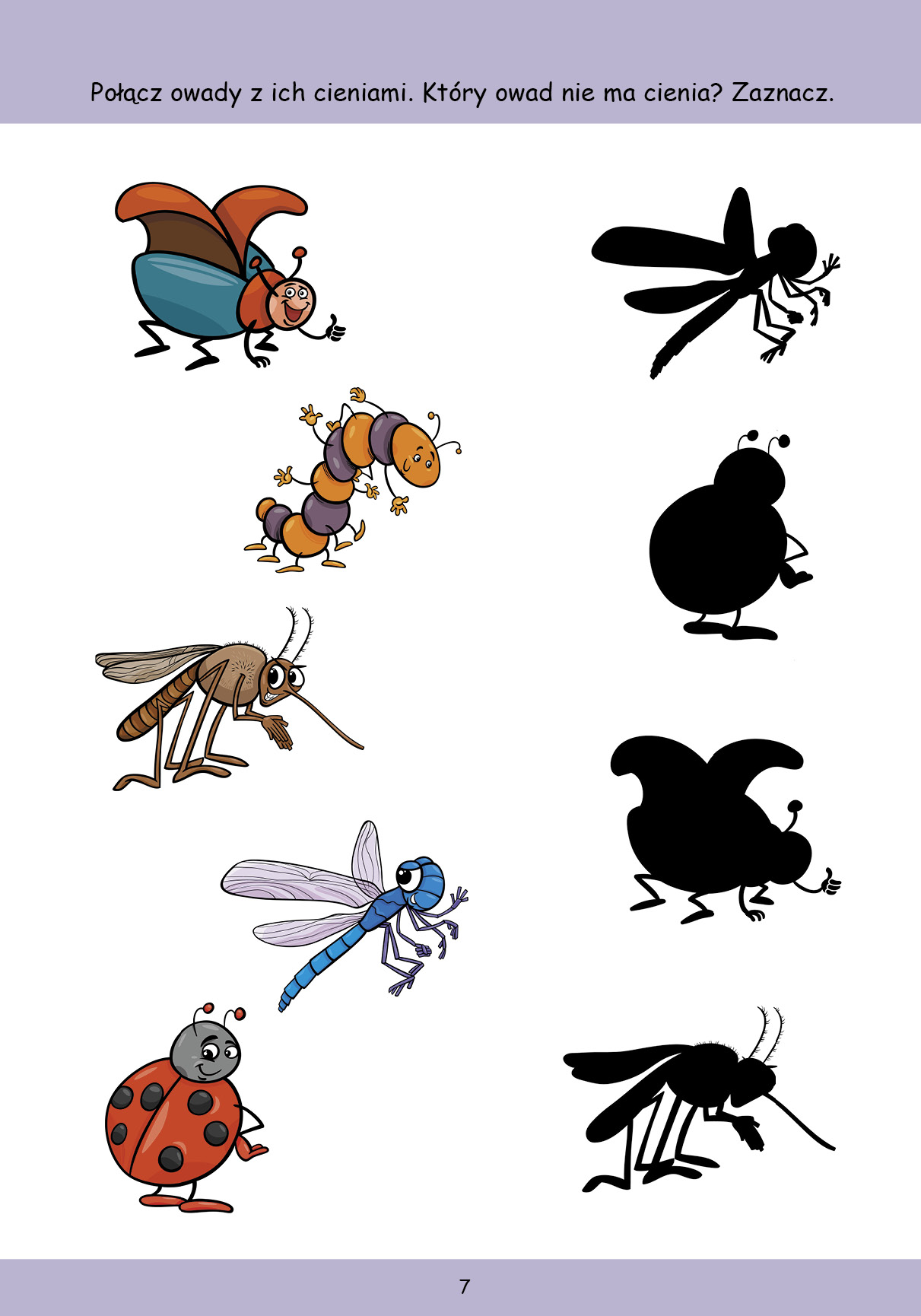 A tutaj wszyscy mają swoje cienie. Do dzieła!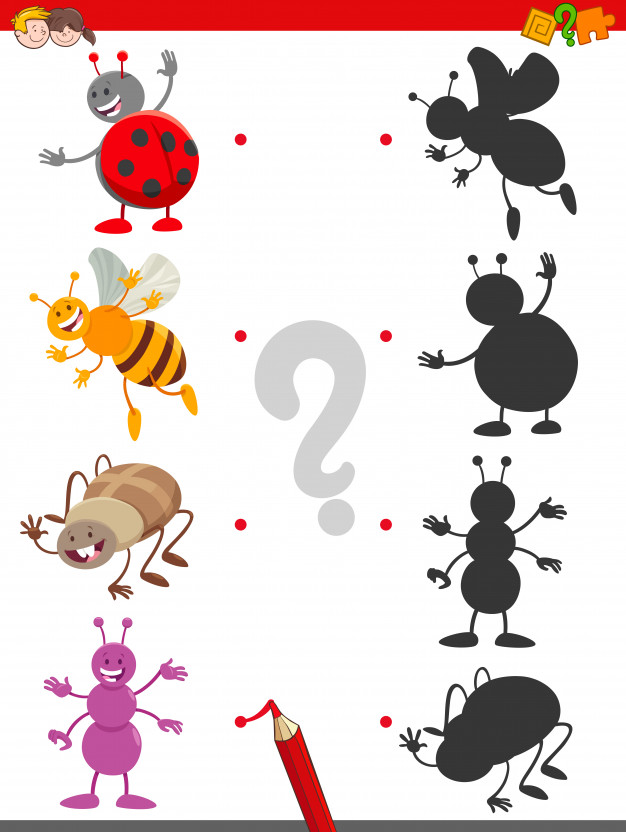 Zad. 6Zabawa matematyczna. Kolejna propozycja zabawy z dzieckiem. Proszę wydrukować obrazek/ samodzielnie narysować, nawet tylko ołówkiem. Następnie wykonać polecenie: należy policzyć np. członków mieszkających w naszym domu/mieszkaniu i pionowymi kreskami narysować w poniższych okienkach. Warto poczekać, aż wszyscy mieszkańcy będą już w domu i wtedy wykonać to zadanie. Ile jest w domu krzeseł, a ile butów itd.? Kto powiedział, ze matematyka jest trudna?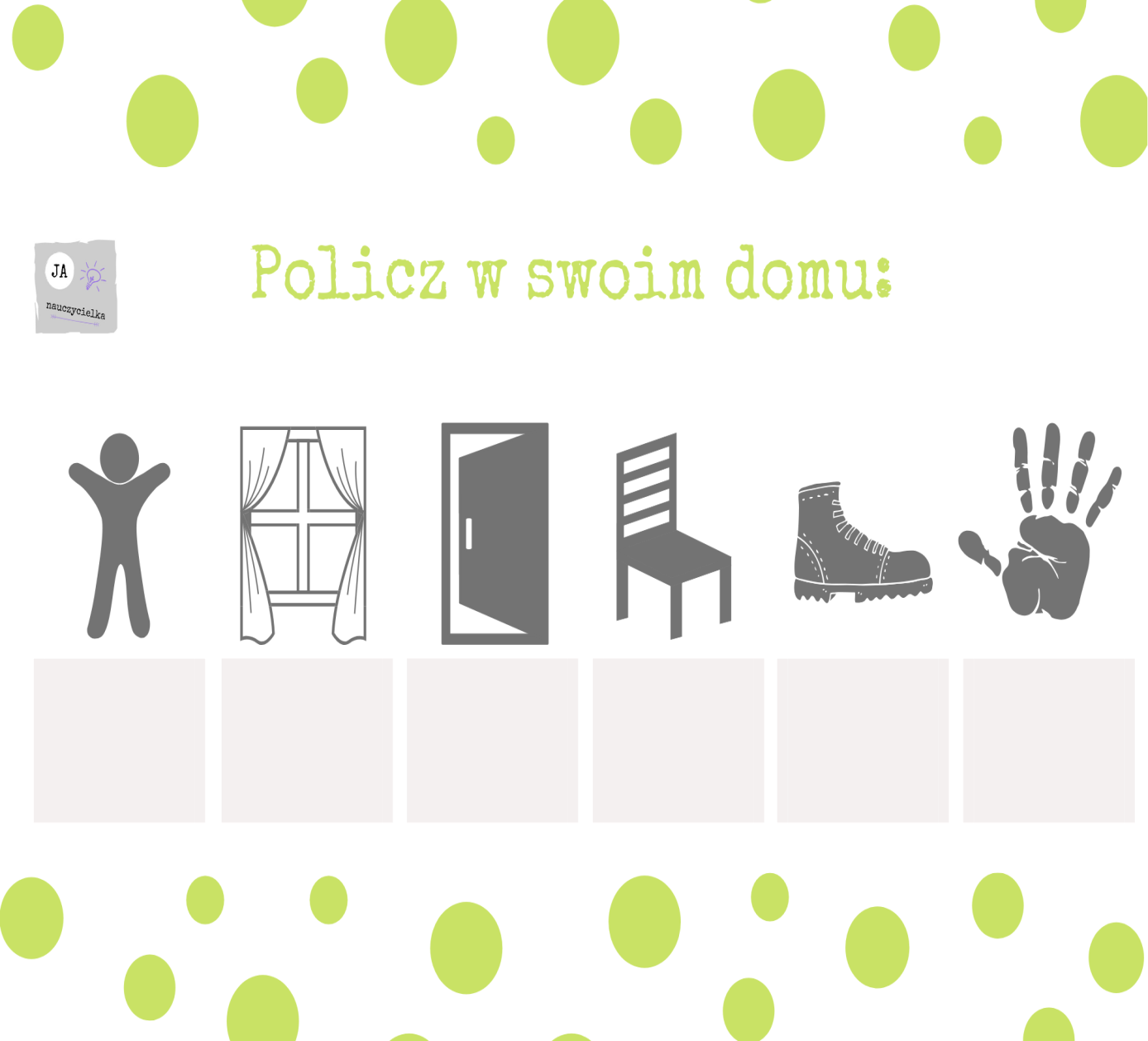 Zasyłam pozdrowienia,Renata Kowalska